Muy Señora mía/Muy Señor mío,1	Deseo informarle de que, por amable invitación del China Mobile Research Institute (HHI), la octava reunión del Grupo Temático sobre "Aprendizaje automático para redes futuras, incluidas las 5G" (FG-ML5G) tendrá lugar los días 19 y 20 de marzo de 2020 en el China Mobile Innovation Building, 32 Xuanwumen West Street, Xicheng District, Beijing (China), precedida por un taller sobre "Aprendizaje automático en redes de comunicaciones", el 18 de marzo de 2020 en el mismo emplazamiento.2	El taller comenzará a las 09.30 horas del 18 de marzo de 2020; la reunión del Grupo Temático comenzará a las 09.30 horas del 19 de marzo de 2020. La reunión y el taller se celebrarán únicamente en inglés.3	La participación está abierta a los Estados Miembros, Miembros de Sector, Asociados e Instituciones Académicas de la UIT, así como a cualquier nacional de un Estado Miembro de la UIT que desee contribuir a los trabajos, incluidas las personas que también sean miembros de organizaciones nacionales, regionales e internacionales. La participación en el taller es gratuita, pero no se otorgarán becas.4	La información relativa al taller, incluido el proyecto de programa, se publicará en el sitio web del evento: https://www.itu.int/en/ITU-T/Workshops-and-Seminars/20200318/Pages/default.aspx.5	Los delegados dispondrán de instalaciones de red de área local inalámbrica.6	En la página web del Grupo Temático y del evento está disponible información práctica sobre el alojamiento, el transporte y los visados (https://www.itu.int/en/ITU-T/focusgroups/ml5g).7	Para que la Secretaría de la UIT pueda tomar las disposiciones necesarias sobre la organización de la reunión del Grupo Temático y del taller, le agradecería que se inscribiese a la mayor brevedad a través del formulario en línea, y a más tardar el 9 de marzo de 2020. Le ruego tenga presente que la preinscripción de los participantes en los talleres se lleva a cabo exclusivamente en línea.8	Al preparar los documentos de contribución para la reunión, se invita a los participantes a tener en cuenta la estructura acordada del FG-ML5G y los productos finales propuestos (véase: https://extranet.itu.int/sites/itu-t/focusgroups/ML5G/SitePages/Home.aspx).Los participantes deberán someter a la UIT (tsbfgml5g@itu.int) los documentos de contribución en formato electrónico y utilizar la plantilla básica de documentos a tal efecto. A fin de ayudar a los participantes a prepararse para la reunión, el plazo propuesto para la presentación de documentos a esta reunión finaliza el 8 de marzo de 2020. Obsérvese que se trata de una reunión en que no se hará uso del papel.9	Los ciudadanos de algunos países necesitan un visado para poder entrar y efectuar una estadía en China. El visado debe solicitarse al menos cuatro (4) semanas antes de la fecha de inicio del taller o la reunión, y obtenerse en la oficina (embajada o consulado) que representa a China en su país o, en su defecto, en la representación más próxima al país de partida. Le rogamos siga las instrucciones relativas a visados que figuran en el sitio web del Grupo Temático y presente su solicitud de visado a más tardar el 16 de febrero de 2020.Atentamente,Chaesub Lee
Director de la Oficina de 
Normalización de las Telecomunicaciones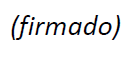 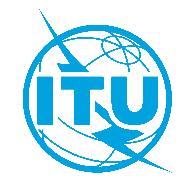 Unión Internacional de TelecomunicacionesOficina de Normalización de las TelecomunicacionesUnión Internacional de TelecomunicacionesOficina de Normalización de las TelecomunicacionesGinebra, 20 de diciembre de 2019Ref.:Circular TSB 220TSB Events/RSCircular TSB 220TSB Events/RSA:–	las Administraciones de los Estados Miembros de la Unión;–	los Miembros de Sector del UIT-T;–	los Asociados del UIT-T;–	las Instituciones Académicas de la UITContacto:Reinhard SchollReinhard SchollA:–	las Administraciones de los Estados Miembros de la Unión;–	los Miembros de Sector del UIT-T;–	los Asociados del UIT-T;–	las Instituciones Académicas de la UITTel.:+41 22 730 5860+41 22 730 5860A:–	las Administraciones de los Estados Miembros de la Unión;–	los Miembros de Sector del UIT-T;–	los Asociados del UIT-T;–	las Instituciones Académicas de la UITFax:+41 22 730 5853+41 22 730 5853A:–	las Administraciones de los Estados Miembros de la Unión;–	los Miembros de Sector del UIT-T;–	los Asociados del UIT-T;–	las Instituciones Académicas de la UITCorreo-e:tsbfgml5g@itu.inttsbfgml5g@itu.intCopia:–	a los Presidentes y Vicepresidentes de las Comisiones de Estudio del UIT-T;–	a la Directora de la Oficina de Desarrollo de las Telecomunicaciones;–	al Director de la Oficina de RadiocomunicacionesAsunto:Taller sobre "Aprendizaje automático en las redes de comunicaciones" (18 de marzo de 2020) y Reunión del Grupo Temático del UIT-T sobre ML5G (19-20 de marzo de 2020) en Beijing (China)Taller sobre "Aprendizaje automático en las redes de comunicaciones" (18 de marzo de 2020) y Reunión del Grupo Temático del UIT-T sobre ML5G (19-20 de marzo de 2020) en Beijing (China)Taller sobre "Aprendizaje automático en las redes de comunicaciones" (18 de marzo de 2020) y Reunión del Grupo Temático del UIT-T sobre ML5G (19-20 de marzo de 2020) en Beijing (China)